SUNDAYMONDAYTUESDAYWEDNESDAYTHURSDAYFRIDAYSATURDAY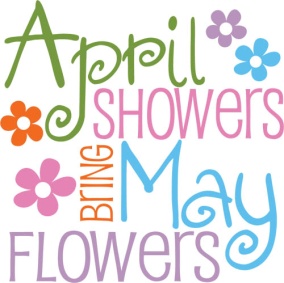 1Bowling @ Perfect Game 6:00-8:00pmBowling League 6:30pm2        Out to Eat 4:30-6:00pm*Clients responsible for paying for own meal*3“Anything Goes” Dinner @ OLH34:30-6:30pm4Bingo on Zoom6:00pmHappy Birthday Deborah S!!5 Go Comedy! Improv in Ferndale7:30pm6Waffles & Games@ OLH310:30am-1:30pm7All Things Detroit Day @ Eastern Market 11:00am–2:00pm*Vendors, Art, DJ, Crafts & more*8Bowling @ Perfect Game 6:00-8:00pmBowling League 6:30pm9Movie TheaterTime TBD10“Anything Goes” Dinner @ OLH34:30-6:30pm 11Relaxation Therapy@ OLH35:30-7:30pm*Adult Coloring & Light Music* 12Fish Fry Dinner in Redford5:30-7:30pm13Detroit Roller Derby @ Masonic Temple5:00-9:00pm14Michigan Panthers Professional Football Game @ Ford Field12:00pmHappy Birthday Michael!!15Bowling @ Perfect Game 6:00-8:00pmBowling League 6:30pm16Arts & Crafts @ OLH35:30-7:00pm*Earth Day Craft*17“Anything Goes” Dinner @ OLH34:30-6:30pm 18Create Your Own Salad & Scategories Game@ OLH34:30-7:30pm19Sterling Heights Dance6:00-9:00pm20Earth Day Clean Up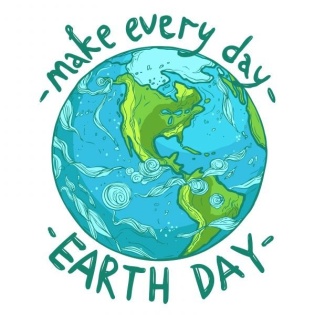 12:00-3:00pm*Clean up the Orchards & Bake Earth Cookies*Happy Birthday Dennise!!21360 All Stars@ Macomb Center4:00pm*BMX, Breakdancing, Acrobats & More*22Bowling @ Perfect Game 6:00-8:00pmBowling League 6:30pm23Mall Walk6:00-7:30pm*Times can vary*24“Anything Goes” Dinner @ OLH34:30-6:30pm 25Trivia Night on Zoom 6:00pm26Dueling Piano Bar & Dinner in Royal Oak6:45-9:00pm*Clients pay for their own meal*27Something Rotten Play @ Farmington Players Barn8:00pm*Comedy*28Urban Arts & Eats @ Eastern Market11:00am-2:00pm*Vendors, DJ, Crafts & more!29Bowling @ Perfect Game 6:00-8:00pmBowling League 6:30pm30Chair Yoga@ OLH35:30-6:30pmThe greatest threat to our planet is the belief that someone else will save it.~Robert Swan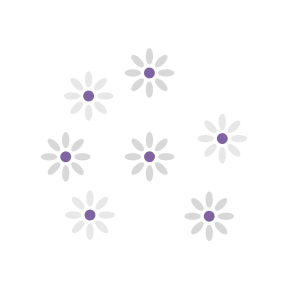 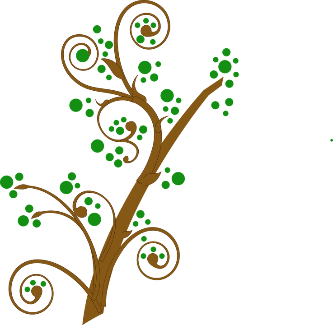 